ПРИКАЗ № __-пг. Петропавловск – Камчатский	              __ _______ 2018 годаВ целях реализации государственной программы Камчатского края «Развитие экономики и внешнеэкономической деятельности Камчатского края», утвержденной постановлением Правительства Камчатского края от 29.11.2013 № 521-ППРИКАЗЫВАЮ:Внести в приложение к приказу Агентства инвестиций и предпринимательства Камчатского края от 23.08.2017 № 116-п «Об утверждении Порядка предоставления субсидий субъектам малого и среднего предпринимательства в целях возмещения части затрат, связанных с осуществлением деятельности в области сбора, транспортировки, обработки, переработки и утилизации отходов» следующие изменения:в части 2 заменить слова «, транспортировки» на слова «(в том числе транспортировки)»;в пункте 1 части 3 слова «, используемых для сбора отходов (в том числе их транспортировки)» исключить;пункт 10 части 5 после слова «сбора» дополнить словами «(в том числе транспортировки)»;в части 2 приложения 5 Порядка предоставления субсидий субъектам малого и среднего предпринимательства в целях возмещения части затрат, связанных с осуществлением деятельности в области сбора, транспортировки, обработки, переработки и утилизации отходов заменить слова «, транспортировки» на слова «(в том числе транспортировки)»2. Разместить настоящий приказ на официальном сайте исполнительных органов государственной власти Камчатского края в сети Интернет: www.kamgov.ru.Опубликовать настоящий приказ в официальном печатном издании Губернатора и Правительства Камчатского края «Официальные ведомости».Настоящий приказ вступает в силу через 10 дней после дня его официального опубликования. Руководитель                                                                                 О.В. Герасимова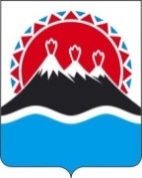 АГЕНТСТВО ИНВЕСТИЦИЙ И ПРЕДПРИНИМАТЕЛЬСТВА КАМЧАТСКОГО КРАЯО внесении изменений в приложение к приказу Агентства инвестиций и предпринимательства Камчатского края от 23.08.2017 № 116-п «Об утверждении Порядка предоставления субсидий субъектам малого и среднего предпринимательства в целях возмещения части затрат, связанных с осуществлением деятельности в области сбора, транспортировки, обработки, переработки и утилизации отходов»